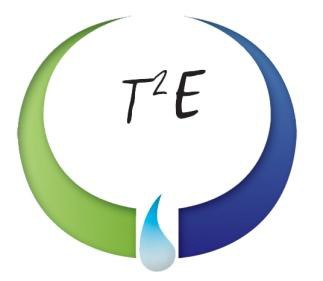 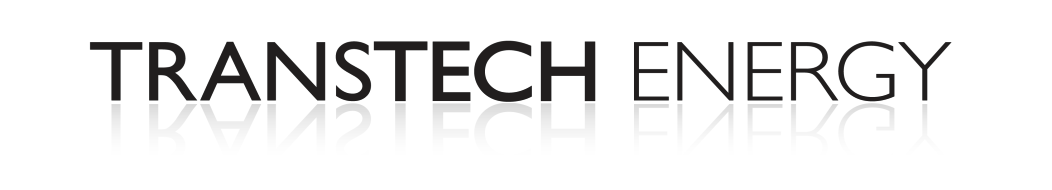 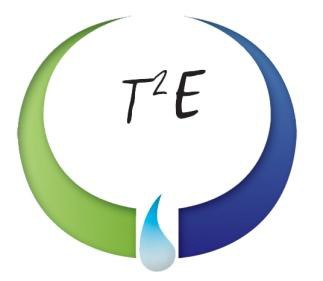 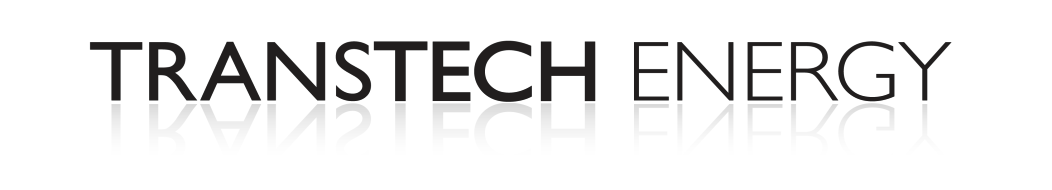 30,000-Gallon Storage VesselCasper, WYVESSEL SPECIFICATIONSThe vessel listed is ASME certified and was manufactured by Trinity Industries. The hemispherical heads are .387” thick and the shell is .673” thick. The entire vessel is made of SA-612 steel.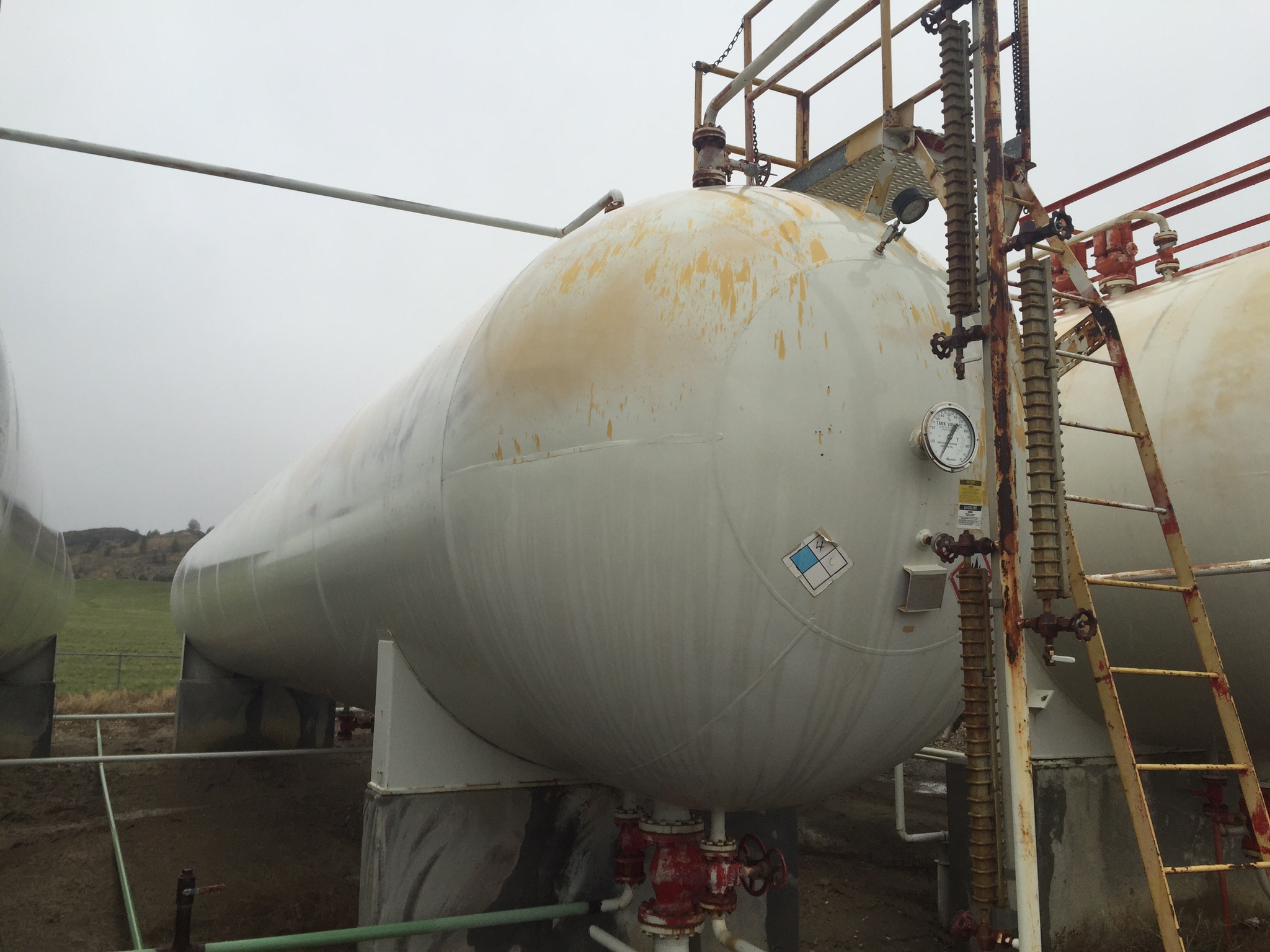 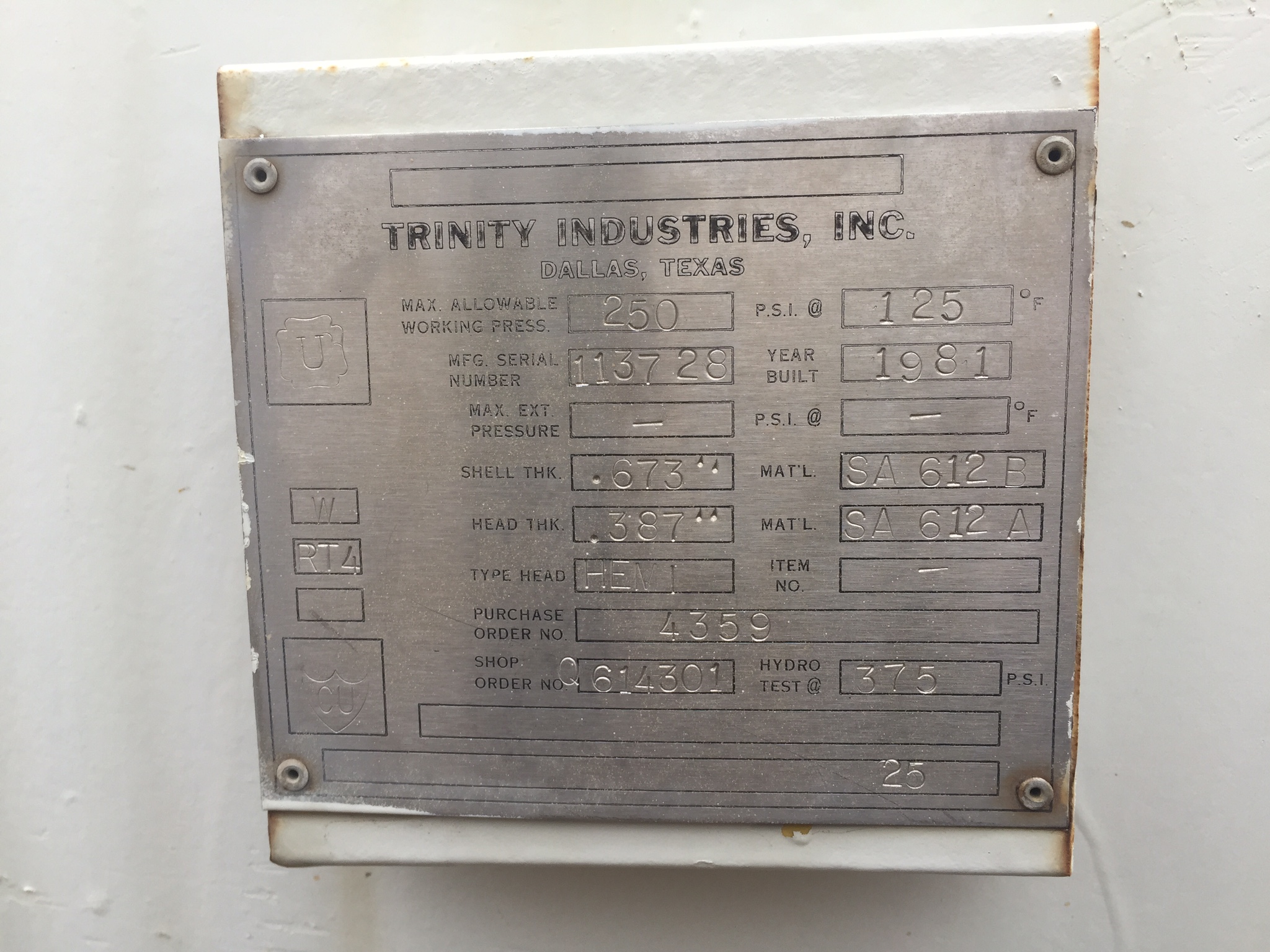 ManufacturerYearCapacityPSISerial Number/ National Board NumberTrinity198130,000250113728 / NA